Е.Н. ТатаринцеваПроектная деятельность школьников как средство развития интереса к русскому языку (на примере проекта «Грамотные белки Академгородка» учениц 5 класса М. Хачковой и М. Гавришевой)Ключевые слова: школьное образование, проект, проектная деятельность, научно-практическая деятельность школьников среднего звена, русский язык, орфография, мнемоникаВ статье представлен опыт проектной деятельности по русскому языку с учениками 5 класса в рамках подготовки к научно-практической конференции, которая ежегодно проходит в лицее № 130 им. академика М.А. Лаврентьева (Новосибирск) в формате постерной сессии.С 1 сентября 2022 года проектная и исследовательская деятельность школьников стала обязательной частью современных образовательных программ. Метод проектов поддерживает курс обновленных ФГОС на вариативность, индивидуализацию; способствует формированию функциональной грамотности учащихся, раскрытию их интеллектуального и творческого потенциала, ранней профориентации; стимулирует познавательную активность детей; развивает у них критическое мышление, самостоятельность, ответственность, умение планировать, принимать решения и выбирать адекватные задаче средства. И что очень важно, проектная деятельность помогает школьникам по-другому увидеть программные темы, увлечься изучаемым предметом – в нашем случае русским языком.Ниже приводится пример проектной работы по русскому языку учениц 5 «Б» класса лицея №130 (Новосибирск) Марии Хачковой и Марины Гавришевой «Грамотные белки Академгородка».Актуальность проекта. В эпоху избытка информации все актуальнее становится вопрос, как удержать в памяти самое важное? Если речь идет об учебе, то учителя часто используют разные мнемонические приемы – приемы, помогающие ученикам запомнить нужные данные, формулы, теоремы, правила [3]. Например, легче всего не забыть цвета радуги, выучив « Каждый охотник желает знать, где сидит фазан». Или слова «рука – плечо – грудь» помогают правильно склонять существительные. В рамках своего проекта мы пополняем копилку таких мнемотехник по русскому языку для некоторых правил орфографии, изучаемых в 5 классе.Объект нашего внимания – мнемотехника для освоения правил русского языка, предмет – разработка собственных мнемонических приемов для запоминания некоторых орфографических правил русского языка.Цель проекта – создать серию картинок «Грамотные белки из Академгородка», помогающих лучше запомнить некоторые орфографические правила, изучаемые в 5 классе. Для достижения этой цели были поставлены следующие задачи:Познакомиться с опытом создания мнемонических картинок А. Беловицкой «Грамотные коты» [1] и выявить особенности, которые можно использовать на своем материале. Выяснить, какие орфографические правила из тех, что изучали в этом учебном году, пятиклассниками лицея №130 усвоены хуже всего, и разработать собственные мнемонические картинки именно на эти правила.Распространить картинки среди пятиклассников для лучшего запоминания правил, которым они посвящены, доступными способами. Разместить распечатанные картинки в классном кабинете, опубликовать в официальном телеграм-канале лицея, транслировать на экранах в холлах; а также защитить свой проект на уроке русского языка в классе, представить его на лицейской научно-практической конференции.Новизна проекта обусловлена тем, что герои наших мнемонических картинок – это грамотные белки из Академгородка. Такая сюжетная основа рисунков, на наш взгляд, усиливает эмоциональную вовлеченность школьников, что, конечно, помогает лучше запомнить само правило.Мы провели письменный опрос среди пятиклассников лицея №130, чтобы выяснить, с какими орфографическими правилами, изучаемыми в пятом классе, ученики справляются хуже. Задания были составлены на такие случаи правописания: Правописание падежных окончаний имен существительных.Правописание имен собственных.Мягкий знак после шипящих на конце имен существительных.Гласные О и Ё после шипящих в корнях, суффиксах и окончаниях существительных.Гласные И и Ы после приставок.Правописание приставок на С, З. Гласные О и А в корнях с чередованием. В опросе приняли участие 24 человека из 5«Б», 5«Г» и 5«В» классов. В таблице представлены результаты опроса в процентах допущенных ошибок по каждому заданию в каждой проверенной работе, при этом безошибочные задания и работы в таблице не указаны.ТаблицаРезультаты письменного опроса на знание некоторых правил орфографии, изучаемых в 5 классеРезультаты опроса показали, что наибольшие трудности вызвали орфограммы на такие правила: «Гласные О и А в корнях с чередованием»; «Гласные О и Ё после шипящих в корнях, суффиксах и окончаниях существительных»; «Гласные И и Ы после приставок». Именно на эти правила мы и разработали свои мнемонические картинки, следуя некоторым принципам А. Беловицкой: 1) слова с нужными орфограммами вплетены в диалог героев, часто этот диалог построен на игре слов; 2) то, что нужно запомнить, выделено графически (например, цветом или написано заглавными буквами); 3) картинки не претендуют на исчерпывающую полноту, например, они не охватывают все исключения, поэтому они лаконичны, так их легче запомнить.Мнемоническая картинка 1 на правило «Гласные О и А в корнях с чередованием» (автор – Мария Хачкова). В диалоге героев используется игра слов, корни РАСТ, РОС, РАЩ выделены цветом и написаны заглавными буквами.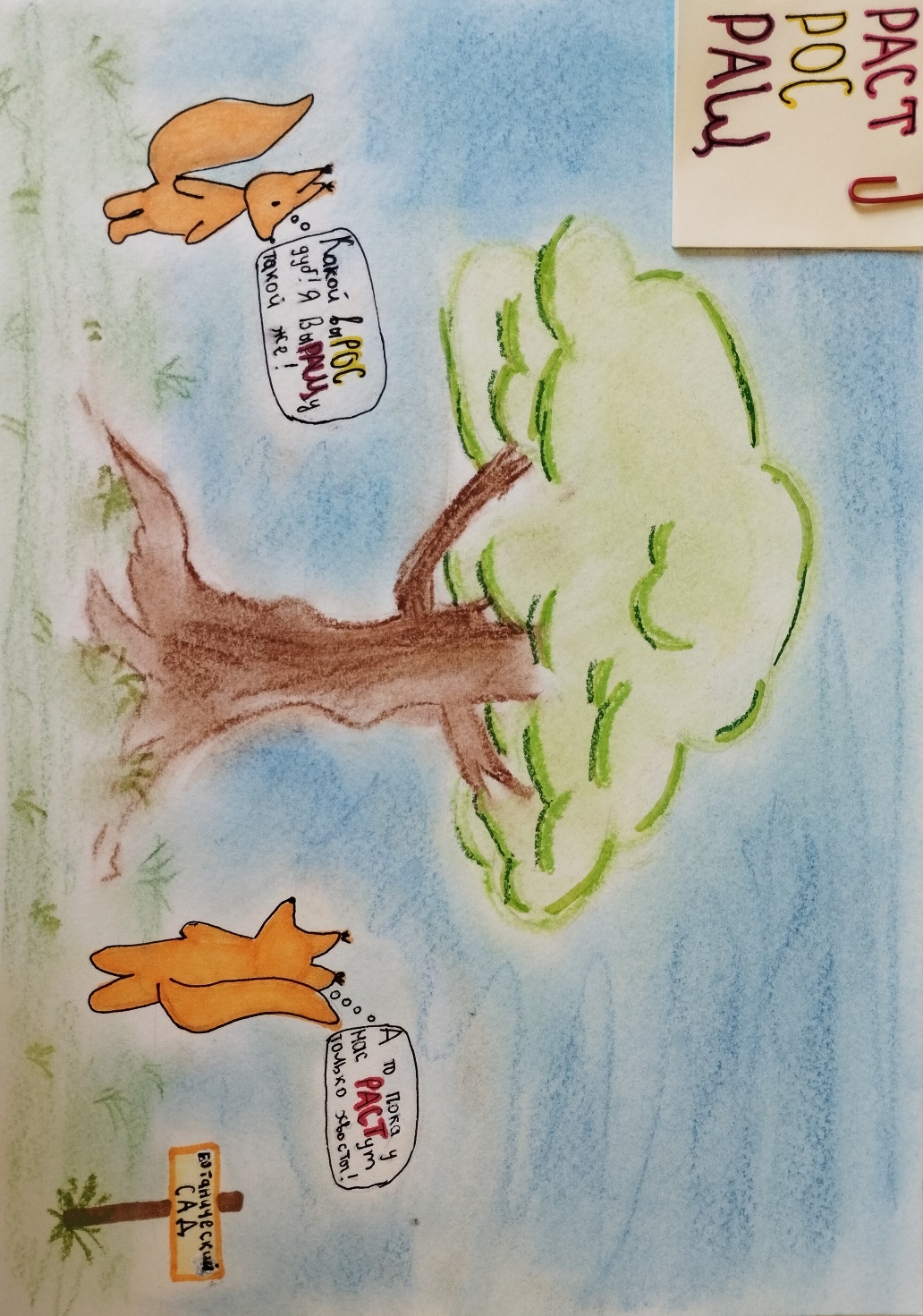 Мнемоническая картинка 2 на правило «Гласные О и А в корнях с чередованием» (автор – Мария Хачкова). В диалоге героев корни ЛАГ, ЛОЖ выделены цветом и написаны заглавными буквами.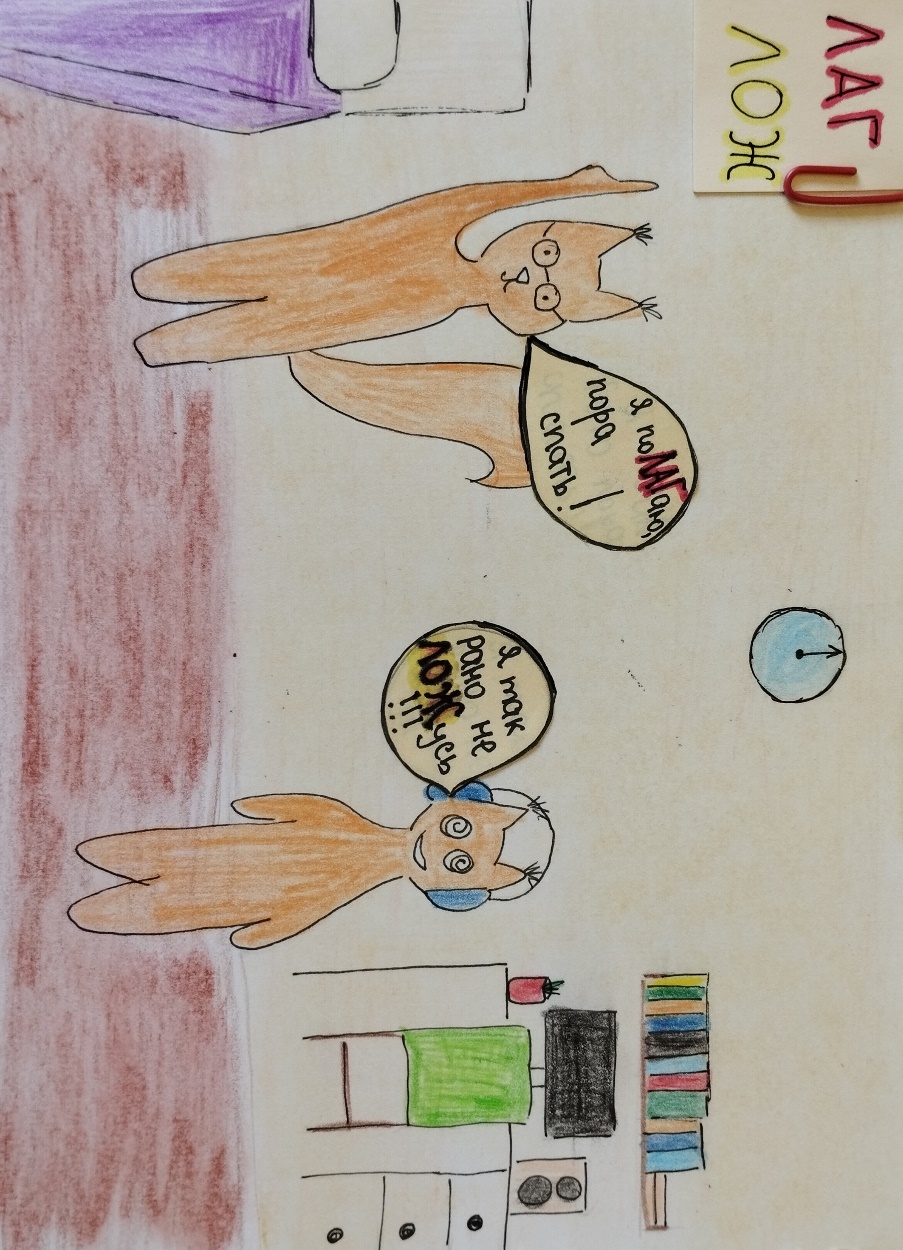 Мнемоническая картинка 3 на правило «Гласные О и Ё после шипящих в корнях существительных» (автор – Марина Гавришева). Приведены списки слов к правилу, правильная буква в орфограмме - заглавная. Указаны слова с чередованием.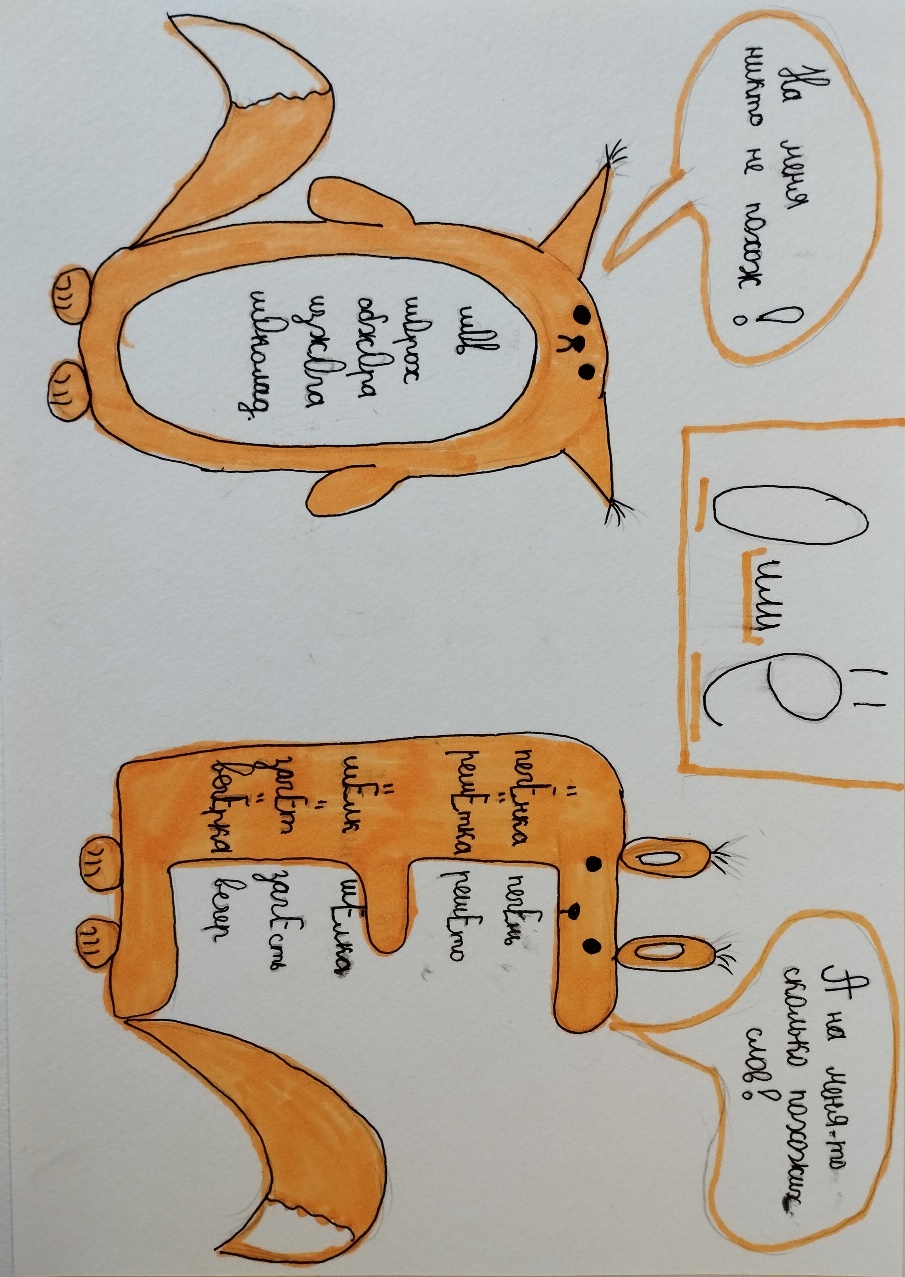 Мнемоническая картинка 4 на правило «Гласные И и Ы после приставок» (автор – Марина Гавришева). В картинке отражено правило: если приставка заканчивается на гласную, корень остается на И, если на согласную – пишем Ы. Правильные буквы в орфограмме написаны заглавными буквами.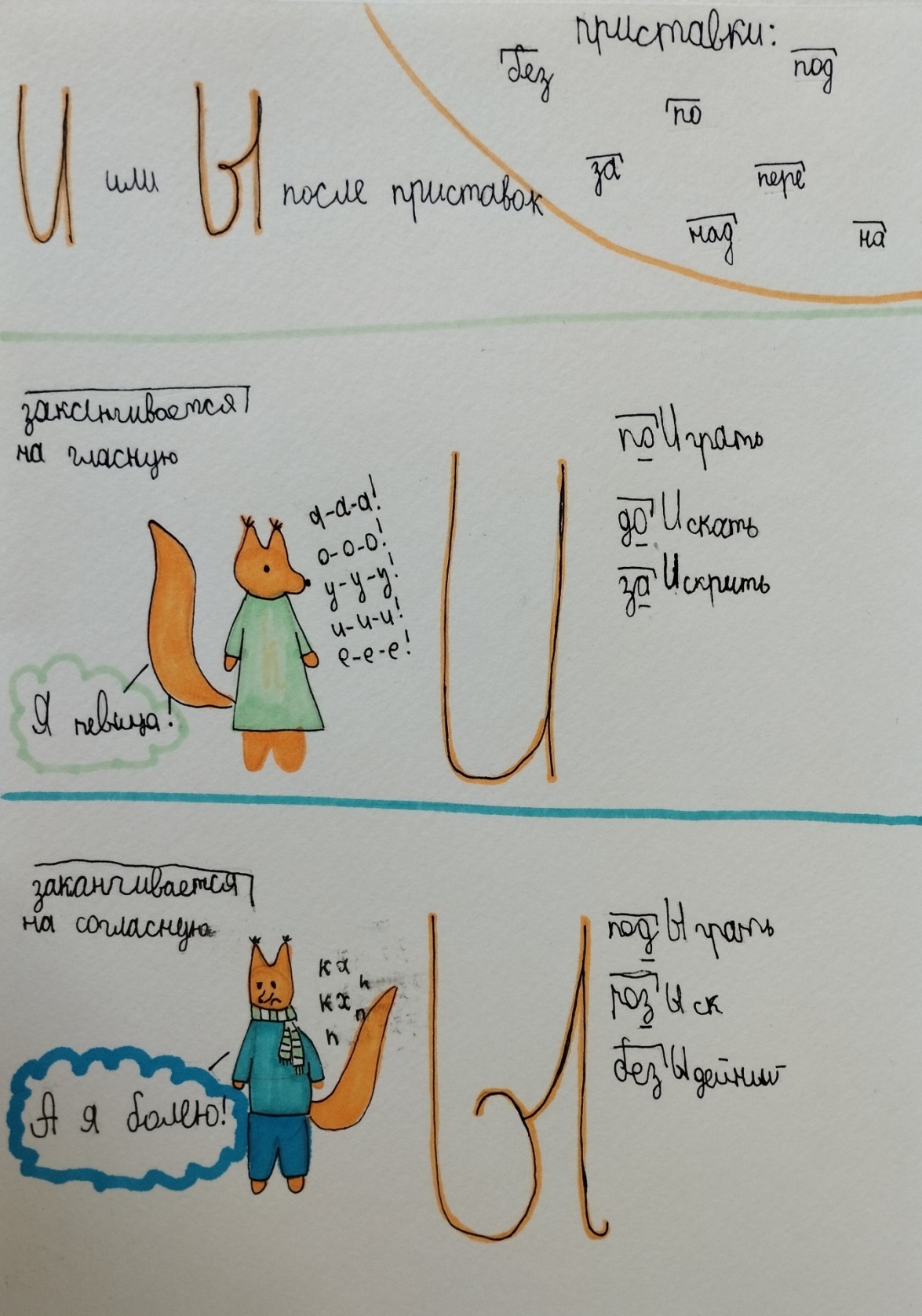 Используемая литература:1. Беловицкая, А. Русский язык с грамотными котами. – Москва: АСТ, 2018. – 128 с.2. Дягтерева, В.И. Научно-исследовательская и проектная деятельность в школе как основа формирования развития личности // Вестник науки и образования. – №12. – 2020. – С. 74–76.3. Мнемотехника для начинающих: советы и упражнения // Фоксфорд. – Режим доступа: externat.foxford.ru.№ заданияПроцент допущенных ошибок по каждой проверенной работеПроцент допущенных ошибок по каждой проверенной работеПроцент допущенных ошибок по каждой проверенной работеПроцент допущенных ошибок по каждой проверенной работеПроцент допущенных ошибок по каждой проверенной работеПроцент допущенных ошибок по каждой проверенной работеПроцент допущенных ошибок по каждой проверенной работеПроцент допущенных ошибок по каждой проверенной работеПроцент допущенных ошибок по каждой проверенной работеПроцент допущенных ошибок по каждой проверенной работеПроцент допущенных ошибок по каждой проверенной работеПроцент допущенных ошибок по каждой проверенной работеПроцент допущенных ошибок по каждой проверенной работеПроцент допущенных ошибок по каждой проверенной работеПроцент допущенных ошибок по каждой проверенной работеСумма136279999029556431429574329172463361283328392861727955013507513253826469945367318272792537501963446931256356751963136596